استمارة تحضير لمادة:التربية المهنية.الوحدة: الرابعة" السلوك الوظيفي ."المرحلة الدراسية:ثانوي البرنامج:المشترك العام الدراسي     14/     14ه فترة تنفذ الوحدة : من    /    /     14الى    /     /    14هاليومالتاريخالصفموضوع الدرس                         الأهداف    الواجبإستراتيجية التدريس                     الوسائل                     الوسائلالأحــد   /    /ثالث ثانويمشتركمهارات الاتصــال أن تشرح الطالبة تعريف الاتصال.أن تعدد الطالبة عناصر الاتصال.أن توضح الطالبة الهدف من عملية الاتصال.أن تفسر الطالبة أنواع الاتصال مع ذكر أمثلة على كل نوع.اذكري تعريف الاتصال؟- الحوار والمناقشة     (     )- حل المشكلات (   )- التعلم التعاوني                 (    )- الاستكشاف والاستقصاء  (     )- تمثيل الأدوار (   )- القصة       (     )- أخرى       (     )- العصف الذهني       (      )- عمليات التفكير الإبداعي       (     )- التفكير الناقد (    )أوراق عمل_عرض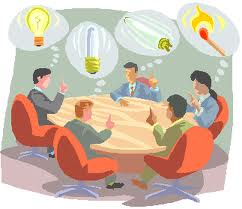 السبورة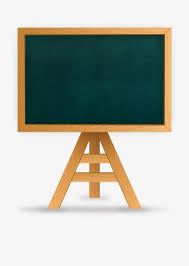 الأقلام الملونة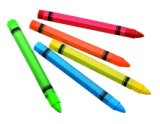 جهاز العرض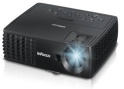 الكتاب المدرسي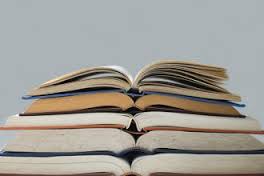 شرائح الباوربوينت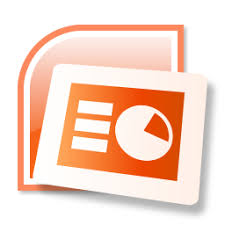 الاثنيـن    /   /ثالث ثانويمشتركتابع مهارات الاتصــالأن تتعاون الطالبة في حل نشاط مهارات الاتصال.أن تذكر الطالبة أمثلة على الاتصالات.أن تبين الطالبة أهم العقبات التي تواجه عملية الاتصال الفعال داخل المدرسة.عددي أنواع الاتصال ؟- الحوار والمناقشة     (     )- حل المشكلات (   )- التعلم التعاوني                 (    )- الاستكشاف والاستقصاء  (     )- تمثيل الأدوار (   )- القصة       (     )- أخرى       (     )- العصف الذهني       (      )- عمليات التفكير الإبداعي       (     )- التفكير الناقد (    )أوراق عمل - عرض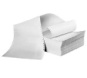 السبورةالأقلام الملونةجهاز العرضالكتاب المدرسيشرائح الباوربوينتالـثلاثاء   /    /ثالث ثانويمشتركتابع مهارات الاتصــالأن تحل الطالبة ورقة العمل الخاصة بالدرس.أن تطبق الطالبة ما درسته في الحياة العملية.حل نشاط ص 125- الحوار والمناقشة     (     )- حل المشكلات (   )- التعلم التعاوني                 (    )- الاستكشاف والاستقصاء  (     )- تمثيل الأدوار (   )- القصة       (     )- أخرى       (     )- العصف الذهني       (      )- عمليات التفكير الإبداعي       (     )- التفكير الناقد (    )عرض _ أوراق عملالسبورةالأقلام الملونةجهاز العرضالكتاب المدرسيشرائح الباوربوينتالأربعـاء    /   /ثالث ثانويمشتركمهارات التفـاوضأن توضح الطالبة دور التفاوض في حل المشكلات.أن تعدد الطالبة المبادئ التي تقوم عليها عملية التفاوض.أن تعدد الطالبة صفات المفاوض الناجح.عرفي التفاوض؟- الحوار والمناقشة     (     )- حل المشكلات (   )- التعلم التعاوني                 (    )- الاستكشاف والاستقصاء  (     )- تمثيل الأدوار (   )- القصة       (     )- أخرى       (     )- العصف الذهني       (      )- عمليات التفكير الإبداعي       (     )- التفكير الناقد (    )أوراق عمل - عرض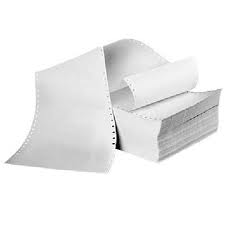 السبورةالأقلام الملونةجهاز العرضالكتاب المدرسيشرائح الباوربوينتالخميس    /   /ثالث ثانويمشتركتابع مهارات التفاوضأن تعدد الطالبة مستويات التفاوض.أن تشرح الطالبة مراحل التفاوض.أن تذكر الطالبة أعضاء فريق التفاوض ومواصفاتهم.أن تطبق الطالبة مهارات التفاوض في حياتها العملية.أن تقسم الطالبة أفراد مجموعتها حسب الأنماط الثلاثة للتفاوض.عددي أنماط التفاوض مع ذكر مثال عليها ؟- الحوار والمناقشة     (     )- حل المشكلات (   )- التعلم التعاوني                 (    )- الاستكشاف والاستقصاء  (     )- تمثيل الأدوار (   )- القصة       (     )- أخرى       (     )- العصف الذهني       (      )- عمليات التفكير الإبداعي       (     )- التفكير الناقد (    )أوراق عمل – عرض +الكتاب المدرسي 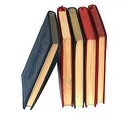 السبورةالأقلام الملونةجهاز العرضالكتاب المدرسيشرائح الباوربوينت